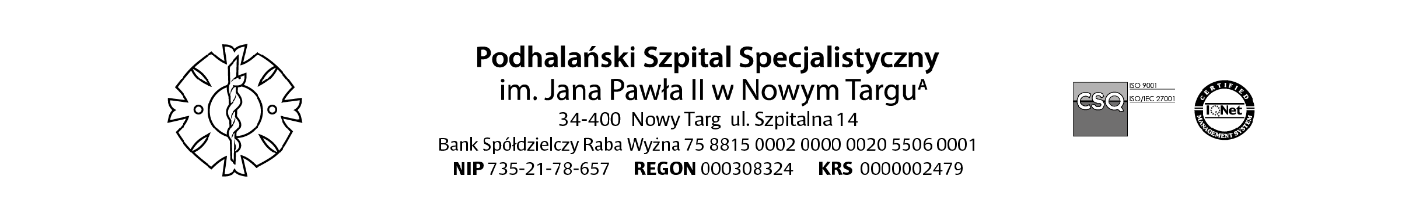 Sprawa numer : DL-271- 3/24                                                                              Załącznik nr 3						                                                                           PROJEKT                                                           Umowy dostawy nr DL-272-  ..../24                                                                        zawartej pomiędzy: Podhalańskim Szpitalem Specjalistycznym im. Jana Pawła II w Nowym Targu – ul. Szpitalna 14, działającym na podstawie wpisu do Krajowego Rejestru Sądowego numer: 0000002479 (NIP: 735-21-78-657, REGON: 000308324),zwanym dalej w treści umowy Zamawiającym; a……………………………………………………………………… z siedzibą ……………………………………zwanym dalej w treści umowy Wykonawcą;zawarto umowę, do której na podstawie art. 2 ust. 1 pkt. 1  ustawy z dnia 11 września 2019 r. Prawo Zamówień Publicznych (Dz. U. z 2023, poz. 1605), nie stosuje się ww. ustawy, o następującej treści:§1Przedmiotem umowy jest dostawa  Na CL 0,9,% butelka  100 ml -  zwanych dalej „przedmiotem umowy” w ilościach i parametrach podanych w załączniku numer 1 , który stanowi  integralną część umowy do siedziby Zamawiającego mieszczącego się przy ul. Szpitalna 14, w Nowym Targu - apteka.Zamawiający zastrzega sobie prawo do zamawiania mniejszej ilości towaru w przypadku zmniejszenia się jego potrzeb, jednakże wartość realizacji przedmiotu zamówienia wyniesie co najmniej 70%.Wykonawca oświadcza, że przedmiot umowy jest dopuszczony do obrotu i używania zgodnie z przepisami Prawo Farmaceutyczne Ustawa z dnia 06.09.2001 r (Dz.U.2022. poz. 2301 z późn. zmn.). i stosowne dokumenty Wykonawca ma dostarczyć Zamawiającemu  na każde jego żądanie- osobie wymienionej w §2 pkt 6.§2Umowa zawarta jest na okres  6  miesięcy od dnia obowiązywania umowy tj: ......... 2024 roku.W przypadku niezrealizowania dostawy w określonym  terminie Zamawiający stosownym aneksem zastrzega sobie prawo przedłużenia terminu o jakim mowa w ust.1, jednak nie dłużej, niż na okres 3 miesięcy.Dostarczanie partii towaru realizowane będzie przez Wykonawcę według wskazań Zamawiającego dokonanych,  emailem lub telefonicznie.       Dostawa poszczególnej partii towaru wykonana zostanie w ciągu  1 dzień roboczy  od złożonego       zamówienia  w godzinach 7:00-14:00.Partia towaru dostarczana będzie na koszt i ryzyko Wykonawcy do miejsca wskazanego przez Zamawiającego (Apteka szpitalna) i  każde opakowanie jednostkowe ma zawierać: nazwę produktu, numer serii, kod EAN 13 lub inne dane identyfikujące przedmiot, nazwę producenta, termin ważności nie krótszy niż 12 miesięcy od dnia dostawy do siedziby Zamawiającego Zamawiający dopuszcza przedmiot umowy z krótszym terminem ważności niż 12 miesięcy pod warunkiem       wcześniejszego poinformowania przez Wykonawcę i wyrażenia zgody przez Zamawiającego.Ze strony Wykonawcy osobą odpowiedzialną za realizację składanych zamówień jest: p. Renata Szopińska - Płatosz , - numer telefonu:. 18 263 36 00, mail: apteka@pszs.euZe strony Zamawiającego poprawną realizację  umowy nadzoruje p………….. - numer telefonu:………….., mail:…………….§3Wykonawca zobowiązuje się dostarczać przedmiot umowy w ilościach i cenach wyszczególnionych w załączniku/ach  numer ............... do niniejszej umowy.Ceny jednostkowe brutto  zawierają  wszystkie koszty związane z dostawą przedmiotu umowy do Zamawiającego, w tym koszty zakupu, opakowania, transportu, ubezpieczenia, załadunku, rozładunku, postawienia loco  miejsce wskazane przez Zamawiającego,  podatek VAT.Wartość zamówienia netto wynosi:...............zł  (słownie:.............).Kwota podatku VAT wynosi: ............zł  (słownie:......................).Wartość zamówienia brutto wynosi:....................zł (słownie: ...............).Wykonawca zobowiązuje się do zachowania stałości cen na przedmiot umowy  wymieniony w ust.1 przez okres obowiązywania umowy, za wyjątkiem niezależnej od Wykonawcy zmiany stawki podatku VAT. W przypadku zmian przepisów dotyczących wysokości podatku VAT w czasie obowiązywania umowy, ceny ulegną zmianie stosownie do tych przepisów, przy czym zmianie ulegnie wyłącznie cena brutto, cena netto pozostaje bez zmian.Wykonawca ma obowiązek poinformować w formie pisemnej Zamawiającego-osobę wymienioną w § 2 ust. 6 o zmianie stawki podatku VAT.Zamawiający dopuszcza możliwość* (niepotrzebne skreślić) :a) przekształcenia nazwy i innych danych identyfikacyjnych Zamawiającego lub Wykonawcy - w przypadku zmiany tych danych.c) sposobu konfekcjonowania, a co za tym idzie liczby opakowań – w przypadku zmiany konfekcjonowania przez Wykonawcę.d) obniżenia ceny przez Wykonawcę - w przypadku zmiany cen stosowanych przez Wykonawcę.e) dostarczania zamienników o nie gorszych parametrach i w takiej samej cenie, w razie braku możliwości lub istotnych trudności w dostarczeniu wyrobów zaoferowanych w ofercie. Zmiany o których mowa w pkt 5  wymagają zawierania pomiędzy stronami aneksu. W przypadku braku przedmiotu umowy u Wykonawcy, Zamawiający będzie miał prawo zakupić partię towaru u innego dostawcy i różnicą cenową obciążyć Wykonawcę z którym zawarto umowę.                                                                              §4Zapłata za dostarczoną partię towaru dokonana zostanie poleceniem przelewu w ciągu 60 dni od dnia dostawy partii towaru i faktury złożonych w siedzibie Zamawiającego.Faktury będą dostarczane każdorazowo na:-  Dziennik Podawczy Zamawiającego lub - na adres mailowy: e-faktura@pszs.eu lub - platformę PEF.Zapłata wynagrodzenia nastąpi z zastosowaniem mechanizmu podzielonej płatności.						  §5    Zamawiającemu przysługuje prawo odmowy przyjęcia towaru w przypadku:dostarczenia towaru złej jakości, w tym nie posiadającego informacji o których mowa w §2 ust. 4,dostarczenia towaru niezgodnego z umową lub zamówieniem,						   §6Reklamacje Zamawiającego co do terminowości, ilości, jakości asortymentu, łącznie z wymianą towaru na wolny od wad lub uzupełnieniem brakującej partii załatwiane będą w terminie 3 dni roboczych od złożonej reklamacji, na koszt i ryzyko Wykonawcy.    §7 Wykonawca jest zobowiązany do zapłaty kar umownych:10% wartości niezrealizowanej części  umowy - w przypadku odstąpienia Wykonawcy od zawartej umowy z powodu okoliczności, za które odpowiada Wykonawca.10% wartości niezrealizowanej części umowy - w przypadku odstąpienia Zamawiającego od zawartej umowy z powodu okoliczności, za które odpowiada Wykonawca.1,5 % wartości zamówionego przedmiotu umowy nie dostarczonego w terminie - za każdy rozpoczęty dzień zwłoki.Łączna maksymalna wysokość kar umownych nie może przekroczyć łącznej  wartości 80%  brutto umowy.Jeżeli szkoda rzeczywista będzie wyższa niż kara umowna, Wykonawca będzie zobowiązany do zapłaty Zamawiającemu odszkodowania pokrywającego w całości poniesioną szkodę.W przypadku zaistnienia okoliczności uzasadniających zapłatę kar umownych, kary te Wykonawca zobowiązany jest zapłacić w terminie 30 dni od daty otrzymania pisemnego wezwania Zamawiającego. §8Przez naruszenie warunków umowy przez Wykonawcę,  rozumie się w szczególności:Trzykrotną nieterminową lub niezgodną z zamówieniami realizację dostaw.Powtarzające się uchybienia w realizacji warunków umowy, dotyczące m.in. naliczania cen, terminów płatności w wystawianych fakturach za dostarczany przedmiot umowy.Powtarzające się uchybienia w zakresie jakości dostarczanego przedmiotu umowy.Nie okazania dokumentów o których mowa w §1 ust. 3.Wyżej wymienione naruszenia dają Zamawiającemu podstawę do odstąpienia od  umowy ze skutkiem natychmiastowym. Przed odstąpieniem od umowy Zamawiający pisemnie wezwie Wykonawcę do należytego wykonania umowy.						§9Niezrealizowanie w okresie obowiązywania umowy zakresu ilościowego opisanego w §1 nie rodzi po stronie Wykonawcy roszczenia o zakup nie zrealizowanej w okresie obowiązywania umowy  ilości towaru. 						§10Wykonawca jako wierzyciel z tytułu niniejszej umowy oświadcza, że nie przeniesie wierzytelności wynikającej z  niniejszej umowy na osoby trzecie bez zgody Zamawiającego.§11     W sprawach nie uregulowanych w umowie zastosowanie ma ustawa Kodeks Cywilny.	§12 Sądem właściwym dla rozstrzygnięcia ewentualnych sporów z umowy będzie Sąd miejscowo właściwy dla Zamawiającego. 					§13Umowa została sporządzona w dwóch jednobrzmiących egzemplarzach, jeden dla Zamawiającego, jeden dla Wykonawcy.………………………………………			…………………………………..WYKONAWCA             					 ZAMAWIAJĄCY  